OBJECTIVE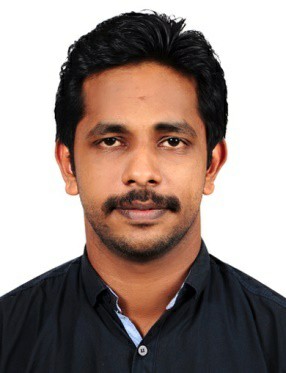 Justinjustin-394431@2freemail.comHighly qualified and extensively trained professional with 5 years of experience. Now looking to obtain a full-time position in leading company that provides an opportunity to apply my acquired skills for the advancement of the company.PROFESSIONAL EXPERIENCEDesignation	: Assistant EngineerWork Experience	: September 2017 to presentDesignation	: QC EngineerDuration	: May 2014 to May 2017PROFESSIONALSUMMARYMonitor power plant equipment and indicators to detect evidence of operating problems.Start or stop generators, auxiliary pumping equipment, or other power plant equipment when necessary.Control or maintain auxiliary equipment, such as pumps, fans, compressors, condensers, feed water pumps, filters, to supply water, fuel, lubricants, air, or auxiliary power.Record and compile operational data by completing and maintaining forms, logs, or reports.Solution design involves formulating customized products to meet the application need.Being in a manufacturing company, have worked closely with design and development team to tailor solutions for potential customers and strengthening the basics of motion technology.Technical knowledge helps the customer to get quick clarification before heading towards technical team.Has successfully delivered numerous presentations introducing products as well as company profile at various client sites and exhibitions.Initiated numerous email and telephonic discussions as well as on-calls with customer and end user.Testing, Validation, Customer complaint analysis.Co-ordinate client relationship,sales force,document and contact management as well as administrate enterprise-wide reporting.Generate and submit weekly project status and progress report to senior level management to support business directives.Took lead role in stall designing for Automation, 2014 and 2016 Exhibition, Mumbai.ROLES AND RESPONSIBILTIESPrepared and submitted product test status and defect reports.Problem Solving, Electronic prototype testing and Quality checking, Presentation Skills, General Programming Skills, Technical Understanding, Verbal Communication, Requirements Analysis and innovation.Experience in Testing and Trouble shooting of Motor drives, Medical Prototypes etcCoordinate and investigate with Customers for repeated failures along with Development Design teams.Involve in product design to guarantee adherence of coverage for meeting end user requirements.Co-ordinate client relationship, sales force-documentation, application as well as R&D projects for OEMs.Solving client problems and helping in the design of custom-made products. Orchestrate conferences, onsite customer visits to access and implement product and service enhancement.	Experienced in providing pre-sales technical assistance and product education of motion solutions.Onsite visits regarding providing solutions to OEMs. Responsible and accountable for the coordinated management of multiple related projects directed toward strategic business and other organizational objectives.ACADEMIC QUALIFICATIONSPERSONAL PROFILEDate of Birth	:	19th January 1992Nationality	:	IndianSex	:	MaleMarital Status	:	Single Languages Known	: English, Malayalam, Hindi and Tamil DECLARATIONI hereby declare that the above provided information is true to the best of my knowledge and belief. Place: Cochin			Justin Course & yearInstitutionPercentageB.TechElectronics&Communication (2009-13)COLLEGE OF ENGINEERING POONJAR-CUSAT UNIVERSITY60HSC (2007-09)ST.ANTONY’S HSS – POONJAR74SSLC (2007)ST.ANTONY’S HSS – POONJAR81